Список участников IV Международной конференцииПредставители отечественных и зарубежных компаний, издательских агентств№ФИО, должностьНаименование вуза, компанииКонтактные данныеМаммадкаримов Исмаил, генеральный директор Евразийская Конфедерация Общества Правообладателей (ЕАКОП), Председатель Правления Азербайджанского Авторского Обществаi.mammadkarimov@gmail.comЧуковская Екатерина Эдуардовна, к.ю.н., доцент, директор Научно-образовательный центр Интеллектуальной  собственности и цифровой экономики. Вице-президент Федерации интеллектуальной  собственности  (Москва, Россия)-Вадим Юрьевич Курпаков, директор издательско-библиотечного центраБалтийский федеральный университет им. И. Канта  (Калининград, Россия)VKurpakov@kantiana.ruИржанова Гульжан Дженисбеккызы,          директор Библиотечно-информационного центра, Президент АБВ РК  Таразский государственный университет им.М.Х.Дулати (Тараз, Казахстан), irzhanova@mail.ruҚайратбекқызы Мадина, руководитель Информационно-библиографической службыНазарбаев Университет (Нур-Султан, Казахстан)mkairatbekkyzy@nu.edu.kzОразалиев  Бахытжан  Асетилдаулы, директор научной библиотеки, к.ф.н.ЕНУ им. Л.Н. Гумилева (Нур-Султан, Казахстан)orazali_ba@mail.ruЖуашбаева Гулhaя Бабаханкызы, координатор Инклюзивного информационно - ресурсного центраЕНУ им. Л.Н. Гумилева  (Нур-Султан, Казахстан)gulhaya89@mail.ruДосова Асия Насыровна, главный специалист научно-методического отделаЕНУ им. Л.Н. Гумилева (Нур-Султан, Казахстан)adosova68@mail.ruБектанова Гульмира Досанкуловна, библиограф ЕНУ им. Л.Н. Гумилева Гумилева  (Нур-Султан, Казахстан)bektanova_1967@mail.ruТуенбаева Калима Толеубаевна, директор научной библиотеки, к.п.н.Казахский национальный университет имени Аль-Фараби (Алматы, Казахстан)kalima_t@mail.ruРустемов Айдын Ахметович, руководитель центра цифровизацииКазахский национальный университет имени Аль-Фараби (Алматы, Казахстан)aidynr565@gmail.comБейсенбеков Асхат Кайратулы,  начальник управления библиотечно-информационных процессовКазахский национальный университет имени Аль-Фараби (Алматы, Казахстан)a.s.k.h.a.t333@gmail.comТастанкулов Еркин Серикжанович, руководитель Центра развития и коммуникацийКазахский национальный университет имени Аль-Фараби (Алматы, Казахстан)tastankulov.y@gmail.comУзбаева Багдат Жумашевна, директор научной библиотеки Satbayev University (Алматы, Казахстан)bagdat_u@mail.ruИсаканова Светлана Шаймуратовна, заместитель директора научной библиотекиSatbayev University (Алматы, Казахстан)isakanova@gmail.comРыбалкина Надежда Владимировна, директор Образовательно-информационного центраЮжно-Казахстанский государственный университет им.М.Ауэзова (Шымкент, Казахстан)veka2030@mail.ruБагашарова Бакытжамал Тельмановна, директор научной библиотекиКазНацЖенПУ   (Алматы, Казахстан)bakit_59@mail.ruКалиева Гулдана Абирановна, главный специалистКазНацЖенПУ   (Алматы, Казахстан)k.guldana.78@mail.ruСагындык Бакыт Абдирахманкызы, заведующий справочно-библиографического и информационного отделаКазНацЖенПУ   (Алматы, Казахстан)bakyt_s72@mail.ruИмансыдыкова Нургуль Жайлауовна, директор научной библиотекиКазНПУ им. Абая   (Алматы, Казахстан)ndi_26@mail.ruКамбарова Карлыгаш Нурсалбековна, заведующий отделом обслуживания КазНПУ им. Абая  (Алматы, Казахстан)kardom76@mail.ruБайжунусова Лаура Айдаркеновна, главный библиограф КазНПУ им. Абая  (Алматы, Казахстан)laura.ba@mail.ruАйыпова Мунира  Кенжебаевна, заведующий отделом комплектования  и обработки книжного фондаАтырауский Государственный Университет им. Х. ДосмухамедоваСатбаева Гульмира Алибаевна, заместитель директораКзыл-ординский  Государственный университет имени Коркыт АтаСадуахасова Салтанат Женискызы, заведующий отделом электронных ресурсов Кзыл-ординский  Государственный университет имени Коркыт АтаЗайцева Ольга Петровна, директор библиотекиУниверситет КИМЭП (Алматы, Казахстан)zaitseva@kimep.kzАбатова Анна Федоровна, директор  научной библиотекиАО "КБТУ (Алматы, Казахстан)a.abatova@kbtu.kzАхметова Роза Сабировна, главный менеджер научной библиотекиАО "КБТУ"   (Алматы, Казахстан)rahmet2012@inbox.ruНетесова Наталья Степановна, директор библиотекиАлматинский университет энергетики и связи им. Г.Даукеева (Алматы, Казахстан)n.netesova@aues.kzКолчина Юлия Викторовна, директор научной библиотекиУО "Алматы Менеджмент Университет" (Алматы, Казахстан)lib@almau.edu.kzВалиулина Маржан Бекарыстановна, руководитель библиотекиКазахстанско-Российский Медицинский университет  (Алматы, Казахстан)valiulina67@mail.ru Усенова Надия Хасановна, библиотекарь по комплектованиюКазахстанско-Российский медицинский университет (Алматы, Казахстан)n.usenova@medkrmu.kzКыдырбаева Кызгалдак Сагындыковна, библиотекарьКазахстанско-Российский медицинский университет (Алматы, Казахстан)Kuzya_87k@mail.ruБике Демьяновна Дуйсекова, руководитель отдела комплектования и каталогизации литературыКНК им.Курмангазы (Алматы, Казахстан)bike_d@mail.ruЖошиева М.Ж., руководитель ОХБФКНК им.Курмангазы (Алматы, Казахстан)miragul_67@mail.ruКуппаева Гульнар Тулегеновна, руководитель отдела электронных ресурсовКНК им.Курмангазы (Алматы, Казахстан)nibs_lib@mail.ruТолекова Бахыт Турсагуловна, директор научной библиотекиАлматинский технологический университет (Алматы, Казахстан)b.tolekova@atu.kzУйсинбекова П.У., заведующий ОКиОЛАлматинский технологический университет (Алматы, Казахстан)p.uisinbekova@atu.kzТургымбекова Жанна Айболатовна, заведующий секторомАлматинский технологический университет (Алматы, Казахстан)zh.turgymbekova@atu.kzСарсенбаева Жанна Амангельдиевна, заведующий библиотекиМеждународный университет информационных технологий (Алматы, Казахстан)zh.sarsenbayeva16@gmail.comМахметова Айман Нургалиевна, консультантМеждународный университет информационных технологий  (Алматы, Казахстан)amahmetova@iitu.kzУалжанова Акмарал Кенжебековна, главный специалист библиотеки Университет "Туран" (Алматы, Казахстан)ualzhanova.a@turan-edu.kzАбитова Назира Беркимбаевна, заведующий библиотекиАлматинская академия экономики и статистики (Алматы, Казахстан)abitova.nazira@bk.ruКарасаева Айкен Токибаевна, директор библиотеки         Жетысуский государственный университет (Талды-Курган, Казахстан)karasaeva_at@zhgu.kzМуканова Жулдуз Ардашеровна, библиограф Жетысуский государственный университет (Талды-Курган, Казахстан)zhyka201087@mail.ruАлдабергенова Айслу Суюндыковна, руководитель библиотекиКазахстанско-немецкий университет (Алматы, Казахстан)aldabergenova@dku.kzШакирова Айгерим Каирбековна, библиотекарьКазахстанско-Немецкий университет (Алматы, Казахстан)shakirova@dku.kzАнаркулова Алма Зульфаровна, заведующий библиотекиУниверситет международного бизнеса (Алматы, Казахстан)almaza70@mail.ruНагуманова Алма Шуингалиевна, начальник библиотекиНациональный университет обороны имени Первого Президента РК- Елбасы (Нур-Султан, Казахстан)nagumanova_1960@mail.ruЖунусалиева Рахила Алмахановна, директор научной библиотекиКазУМОиМЯ имени Абылай хана (Алматы, Казахстан)zhunusalieyeva70@mail.ruКарибжанова Ардак Османхановна, заведующий отделом информационных технологийКазУМОиМЯ имени Абылай хана (Алматы, Казахстан)ardak.karibzhanova@mail.ruМолдашева Гульжанат Тураровна, ведущий библиотекарьКазУМОиМЯ имени Абылай хана (Алматы, Казахстан)g.moldasheva@mail.ruСадыкова Сауле Тулеуовна, директор библиотекиАО КазАТК им. М. Тынышпаева (Алматы, Казахстан)saule.sadykova.1965@mail.ruНиетпаева А.А.,  ведущий библиотекарьАО КазАТК им. М. Тынышпаева (Алматы, Казахстан)nanar.2410@mail.ruАсанова Акмарал Бековна, директор научной библиотеки Казахский национальный медицинский университет им.С.Д.Асфендиярова (Алматы, Казахстан)akmaral_05.62@mail.ruСабенова Лариса Тнышгалиевна, заведующий отделом автоматизации  электронных ресурсовКазахский национальный медицинский университет им. Асфендиярова (Алматы, Казахстан)lara.sabenova@mail.ruНуркешова Фарида Махмутовна, заведующий библиотекиКГУ № 72 (Алматы)nurkeshova@mail.ruСундетова Жания Сагинаевна, главный библиотекарьАктюбинский Региональный Государственный Университет им. К.Жубанова zsundetova63@mail.ru№ФИО , должностьНаименование компанииКонтактные  данные1Халюков  Аркадий Владимирович,  генеральный директорИздательский дом "Гребенников" (Москва, Россия)haliykov@grebennikov.ru2Илья Петухов, директор по региональному развитию в Центральной Азии и странах СНГEBSCO Information Services  (Прага, Чехия)ipetukhov@ebsco.com3Ирина Сержан, Менеджер по взаимодействию EBSCO с Россией, Беларусь, Молдова, СНГ. EBSCO (Прага, Чехия)-4Чехович Юрий Викторович, исполнительный директорКомпания Антиплагиат (Москва, Россия)chehovich@ap-team.ru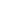 5Костюк Константин Николаевич, генеральный директорИздательство Директ-Медиа ( Москва, Россия)kkostjuk@directmedia.ru6Ушанова Марина Валерьевна,  менеджер по спецпроектамООО "ИВИС" (Москва, Россия)ushanova@ivis.ru7Юлия Кальчун, директор по бизнес развитию по Центральной Азии Plagiat.pl (Варшава, Прага)jkalchun@strikeplagiarism.com8Вита Викторовна Кутуева, директор по развитию и продажамАй Пи Ар Медиа" (Саратов, Россия)v.kutueva@iprbooks.ru9Жумагулова Гульжайна Серикболовна,  и.о. директораТОО "Лантар Трейд" (Алматы, Казахстан)lantar2018@mail.ru 10Укубаева Асель Акылжановна,  менеджер по продажамТОО "Лантар Трейд" (Алматы, Казахстан)lantar2018@mail.ru11 Сарсембаева Анара Жалеловна, генеральный директорТОО «ФортунаПолиграф» (Алматы, Казахстан)akikat_@mail.ru